АКТ визуального осмотра земельного участкаДата осмотра       29 ноября 2019 годаВремя осмотра   15-00 по адресу: обл.Оренбургская, р-н Оренбургский, с/с Подгородне-Покровский, с.Подгородняя Покровка, ул.Самарская, участок №42 кадастровый номер 56:21:1801002:3941Лица, проводившие осмотр:Ахмерова Ольга Геннадьевна – ведущий специалист администрации МО Подгородне-Покровский сельсовет;Ломакин А.В. – ведущий специалист администрации МО Подгородне-Покровский сельсовет.На основании заявления собственника земельного участка Коровина А.С. (№466 от 26.11.2019) о выдаче разрешения на отклонение от предельных параметров разрешенного строительства для строительства жилого дома путем уменьшения расстояния от границы участка до жилого дома со стороны земельного участка с кадастровым номером 56:21:1801002:841, по адресу: обл.Оренбургская, р-н Оренбургский, с/с Подгородне-Покровский, с.Подгородняя Покровка, ул.Самарская, участок №44 с 3,0 метров до 1,80 метров сотрудники выехали на место нахождения земельного участка. Осмотр проводился в дневное время, при естественном освещенииПри визуальном осмотре выявлено, что на земельном участке строения отсутствуют.Акт составлен в 1 экземпляре для приобщения к публичным слушаниям назначенным на 16.12.2019 с 15-00.Прилагается 1 фотография на 1 листе.Подписи лиц, проводивших осмотр:Ахмерова О.Г.    __________________Ломакин А.В. ___________________Приложение к акту осмотра от  29.11.2019 – ул.Самарская уч.№42  с.П-Покровка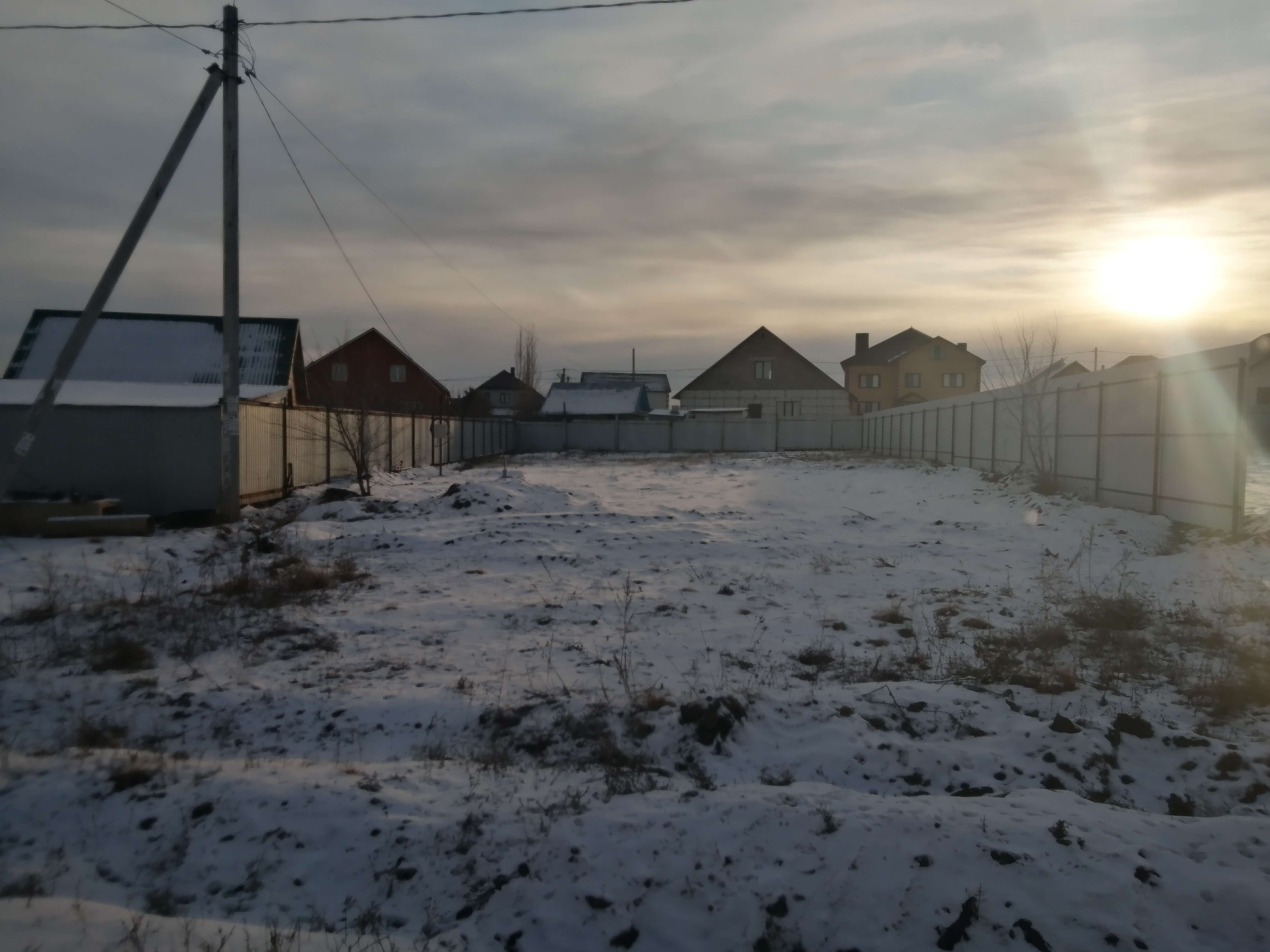 